О назначении ответственного за регистрацию уведомлений и ведение журнала уведомлений о намерении выполнять иную оплачиваемую работу государственными гражданскими служащими Межрегионального территориального  управления  по надзору за ядерной и радиационной безопасностью Сибири и Дальнего Востока Федеральной службы по экологическому, технологическому и атомному надзору В целях реализации приказа Ростехнадзора от 04.09.2012 № 495 «О порядке уведомления федеральными государственными гражданскими служащими центрального аппарата и территориальных органов Федеральной службы по экологическому, технологическому и атомному надзору об иной оплачиваемой работе» п р и к а з ы в а ю:1. Назначить ведущего специалиста – эксперта отдела кадров, спецработы и правового обеспечения Шагалову Надежду Юрьевну ответственной за регистрацию уведомлений о намерении выполнять иную оплачиваемую работу государственными гражданскими служащими Межрегионального территориального управления по надзору за ядерной и радиационной безопасностью Сибири и Дальнего Востока Федеральной службы по экологическому, технологическому и атомному надзору (далее – МТУ по надзору за ЯРБ Сибири и Дальнего Востока Ростехнадзора). 2. Назначить ведущего специалиста - эксперта отдела кадров, спецработы и правового обеспечения Шагалову Надежду Юрьевну ответственной за ведение журнала уведомлений о намерении выполнять иную оплачиваемую работу государственными гражданскими служащими МТУ по надзору за ЯРБ Сибири и Дальнего Востока Ростехнадзора.3. На время отсутствия ведущего специалиста - эксперта отдела кадров, спецработы и правового обеспечения Шагаловой Надежды Юрьевны (отпуск, командировка и т. д.), ответственной за регистрацию уведомлений и ведение журнала уведомлений о намерении выполнять иную оплачиваемую работу государственными гражданскими служащими МТУ по надзору за ЯРБ Сибири и Дальнего Востока Ростехнадзора, назначить главного специалиста – эксперта отдела кадров, спецработы и правового обеспечения Феофилатову Татьяну Анатольевну.4. Признать утратившим силу приказ руководителя управления от 11.02.2021    № 25-к.5. Контроль за исполнением настоящего приказа возлагаю на начальника отдела кадров, спецработы и правового обеспечения Лазареву Татьяну Геннадьевну.Руководитель управления					                        М.М. ЗубаировФЕДЕРАЛЬНАЯ СЛУЖБА ПО ЭКОЛОГИЧЕСКОМУ, ТЕХНОЛОГИЧЕСКОМУИ АТОМНОМУ НАДЗОРУ (РОСТЕХНАДЗОР)МЕЖРЕГИОНАЛЬНОЕ ТЕРРИТОРИАЛЬНОЕ УПРАВЛЕНИЕ ПО НАДЗОРУ ЗА ЯДЕРНОЙ И РАДИАЦИОННОЙ БЕЗОПАСНОСТЬЮ СибирИ и дальнего востока(МТУ по надзору за ярб сибири и дальнего востока ростехнадзора)ПРИКАЗФЕДЕРАЛЬНАЯ СЛУЖБА ПО ЭКОЛОГИЧЕСКОМУ, ТЕХНОЛОГИЧЕСКОМУИ АТОМНОМУ НАДЗОРУ (РОСТЕХНАДЗОР)МЕЖРЕГИОНАЛЬНОЕ ТЕРРИТОРИАЛЬНОЕ УПРАВЛЕНИЕ ПО НАДЗОРУ ЗА ЯДЕРНОЙ И РАДИАЦИОННОЙ БЕЗОПАСНОСТЬЮ СибирИ и дальнего востока(МТУ по надзору за ярб сибири и дальнего востока ростехнадзора)ПРИКАЗФЕДЕРАЛЬНАЯ СЛУЖБА ПО ЭКОЛОГИЧЕСКОМУ, ТЕХНОЛОГИЧЕСКОМУИ АТОМНОМУ НАДЗОРУ (РОСТЕХНАДЗОР)МЕЖРЕГИОНАЛЬНОЕ ТЕРРИТОРИАЛЬНОЕ УПРАВЛЕНИЕ ПО НАДЗОРУ ЗА ЯДЕРНОЙ И РАДИАЦИОННОЙ БЕЗОПАСНОСТЬЮ СибирИ и дальнего востока(МТУ по надзору за ярб сибири и дальнего востока ростехнадзора)ПРИКАЗФЕДЕРАЛЬНАЯ СЛУЖБА ПО ЭКОЛОГИЧЕСКОМУ, ТЕХНОЛОГИЧЕСКОМУИ АТОМНОМУ НАДЗОРУ (РОСТЕХНАДЗОР)МЕЖРЕГИОНАЛЬНОЕ ТЕРРИТОРИАЛЬНОЕ УПРАВЛЕНИЕ ПО НАДЗОРУ ЗА ЯДЕРНОЙ И РАДИАЦИОННОЙ БЕЗОПАСНОСТЬЮ СибирИ и дальнего востока(МТУ по надзору за ярб сибири и дальнего востока ростехнадзора)ПРИКАЗ10.02.2022№58-кНовосибирскНовосибирскНовосибирскНовосибирск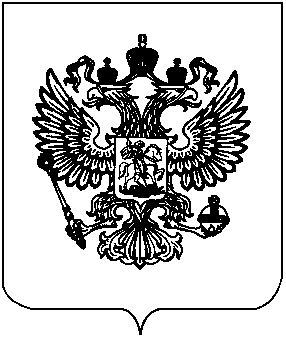 